سيميناری ئۆنلاينVertical cavity surface emitting lasers for communication systemsله‌ رۆژى سێ شه‌ممه‌ به‌روارى  90/03/2120 و له‌ كاژێر 8:30 ى ئيوراه‌ و به‌ به‌كارهێنانى سايتى (meet.google.com) سيمينارێك پێشكه‌شكرا له‌لايه‌ن بەڕێز (پ. ی. د. فاتن عادل اسماعيل-زانکۆی کۆیە) و به‌و ناونيشانه‌ى كه‌ له‌  سه‌ره‌وه‌ ئاماژه‌ى پێكراوه‌. بابه‌ته‌كه‌ بريتي بوو له‌:III-V alloys as GaInAs/GaAsP and dilute nitride material as GaInNaAs/GaAs are becoming increasingly important for optoelectronic devices such as vertical cavity surface emitting lasers VCSELs operating at 980 nm and 1300 nm windows of the optical fibre communication systems. The vertical cavity geometry for such devices yields high coupling efficiency to optical fibre for achieving low noise figure. It also allows for single wavelength amplification and two-dimensional array fabrication, hence lowering the power consumption and manufacturing cost.زياتر له‌ 90 ئاماده‌بووان كه‌ له‌ ژماره‌يه‌ك زانكۆيه‌كانى كوردستان (سه‌لاحه‌دين, سۆران, سلێمان و كۆيه‌) به‌شداريان كرد و زۆر سووديان له‌ سيميناره‌كه‌ بينى و ده‌ستخۆشى گه‌رم له‌ پێشكه‌شكارى به‌رێز كرا پاش ئه‌وه‌ى زۆربه‌ى پرسياره‌‌كانى به‌ تێروته‌سه‌لى ووه‌ڵام داوه‌. 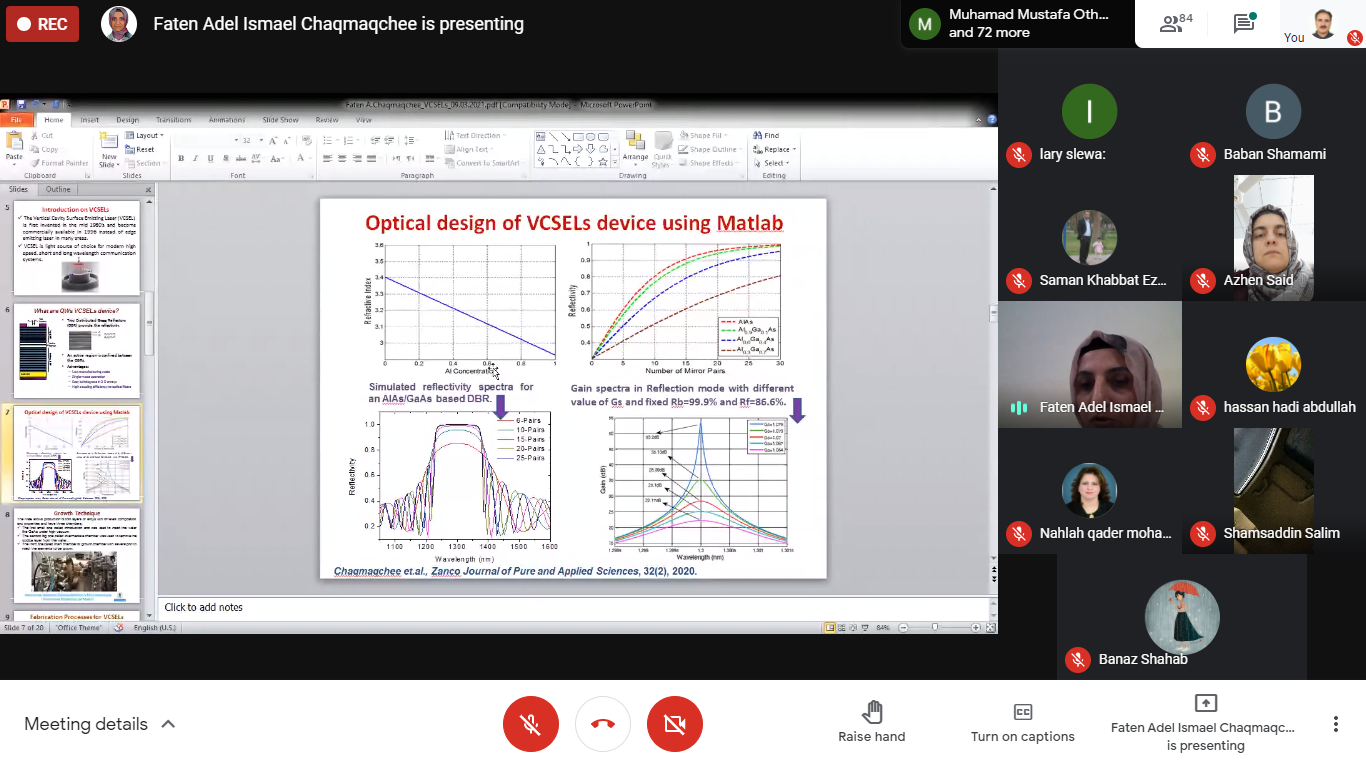 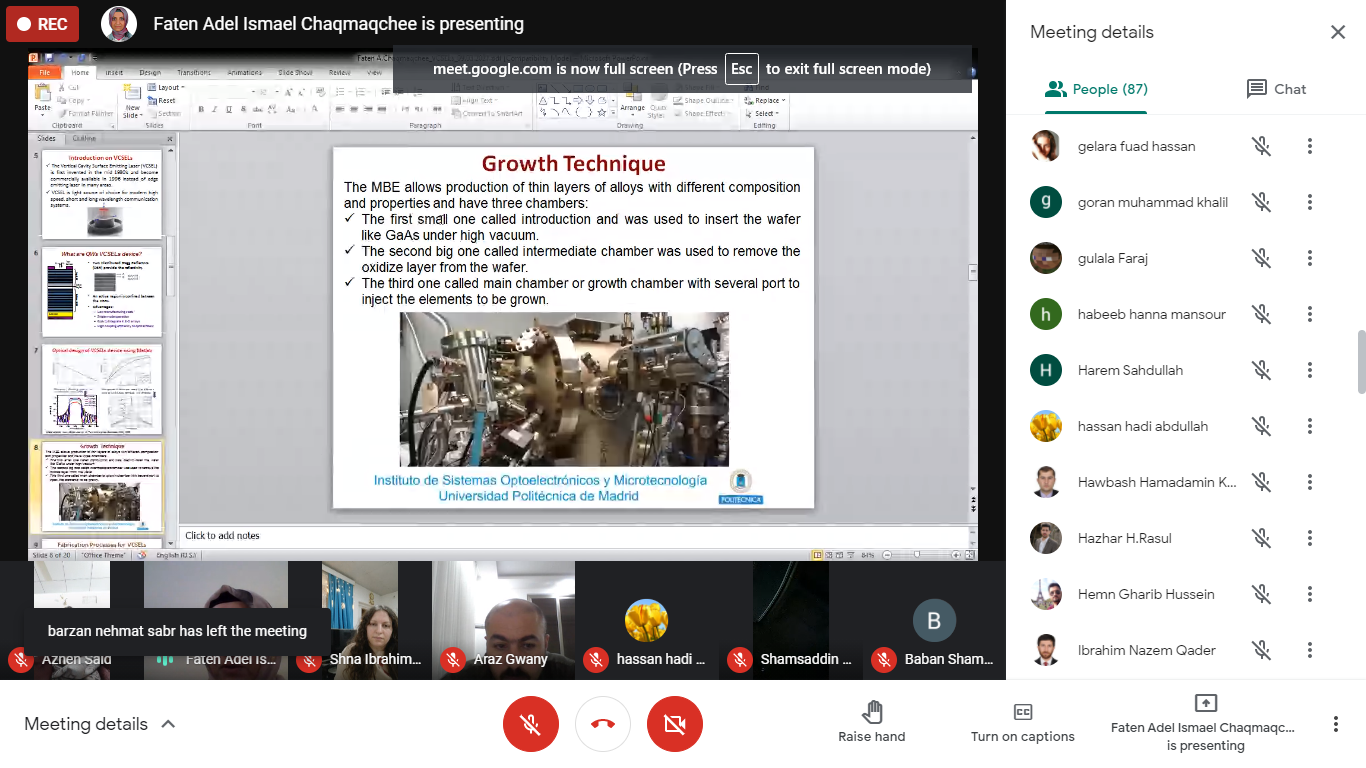 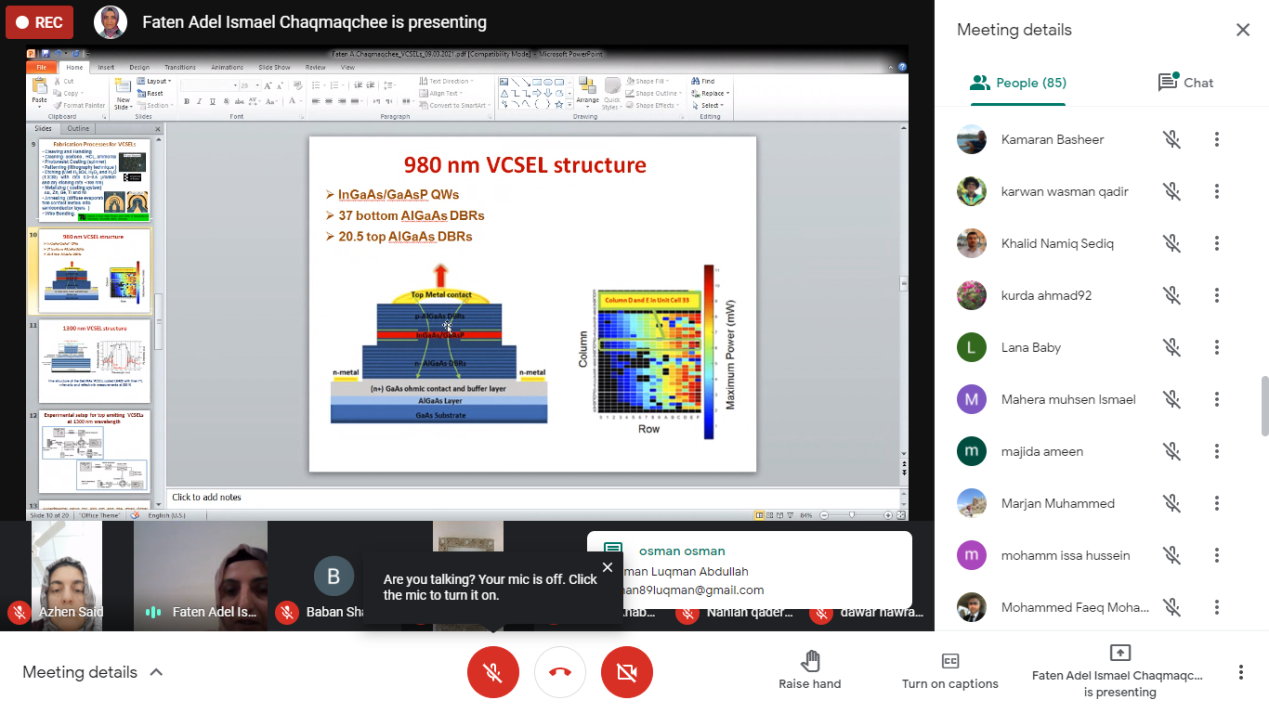 